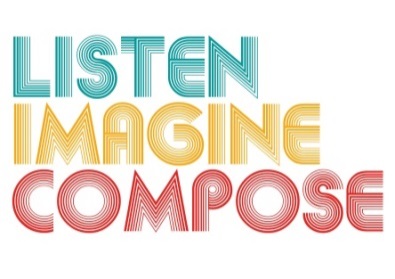 SCHEME OF WORK 6: How can technology be used to enhance creative thinking skills through composing? LESSON 6 EVALUATIONKey Questions: Did technology enhance creative thinking?How did you engage the learners’ sonic sensibilities? What evidence do you have of learners’ understanding and knowledge of music technology? What would you do differently next time?Were the learning objectives met? 